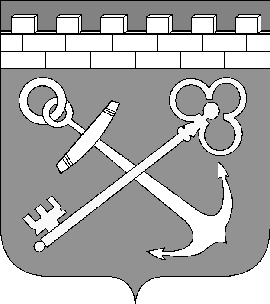 КОМИТЕТ 
ЦИФРОВОГО РАЗВИТИЯ ЛЕНИНГРАДСКОЙ ОБЛАСТИ ПРИКАЗ«__» ___________ 2021 года								№ ___Об утверждении правил создания, удаления учетных записей пользователей, изменения прав доступа и объема полномочий пользователей, создания и смены паролей для доступа к ПК, государственным информационным системам, информационным системам персональных данных, объектам критической информационной инфраструктуры и информационным ресурсам Ленинградской областиВ целях организации удалённого подключения к автоматизированным рабочим местам для работников органов исполнительной власти Ленинградской области, исполнения абзаца 3 пункта 2 постановления Губернатора Ленинградской области от 25 августа 2021 года № 74-пг «О внесении изменений в постановление Губернатора Ленинградской области от 6 октября 2014 года № 78-пг «Об утверждении Регламента использования персональных компьютеров и других средств и систем информатизации Администрации Ленинградской области»,
п р и к а з ы в а ю:1. Утвердить Правила создания, удаления учетных записей пользователей, изменения прав доступа и объема полномочий пользователей, создания и смены паролей для доступа к ПК, государственным информационным системам, информационным системам персональных данных, объектам критической информационной инфраструктуры и информационным ресурсам Ленинградской области в соответствии с Приложением к данному приказу.2. Отделу информационной безопасности департамента информационной безопасности и инфраструктуры Комитета цифрового развития Ленинградской области довести настоящий приказ до органов исполнительной власти Ленинградской области.3. Контроль за исполнением настоящего приказа возложить на первого заместителя председателя Комитета – начальника департамента информационной безопасности и инфраструктуры. Председатель Комитета 
цифрового развития 
Ленинградской области							            А.С. СытникУтверждены приказом 
Комитета цифрового развития 
Ленинградской области 
от «___» _________ 2021 г. № _____ПРАВИЛАсоздания, удаления учетных записей пользователей, изменения прав доступа 
и объема полномочий пользователей, создания и смены паролей для доступа к ПК, государственным информационным системам, информационным системам персональных данных, объектам критической информационной инфраструктуры и информационным ресурсам Ленинградской области1.	Настоящие Правила разработаны в дополнение к Регламенту использования персональных компьютеров и других средств и систем информатизации Администрации Ленинградской области, утвержденному постановлением Губернатора Ленинградской области от 06.10.2014 № 78-пг. 2.	 С целью соблюдения принципа персональной ответственности каждому пользователю государственных информационных систем, информационных систем персональных данных, объектов критической информационной инфраструктуры и информационных ресурсов Ленинградской области (далее – Информационные ресурсы ЛО) должна быть сопоставлена персональная учетная запись для авторизации, за которой закрепляется необходимый и достаточный для исполнения служебных обязанностей набор прав доступа к ПК и (или) Информационным ресурсам ЛО и полномочий. 3.	В случае служебной или технологической необходимости одному пользователю может быть сопоставлено несколько учетных записей с различными правами доступа к Информационным ресурсам ЛО и полномочиями, 
в совокупности соответствующими условию необходимости и достаточности для исполнения служебных обязанностей. Использование несколькими лицами одной и той же учетной записи («группового имени») запрещено. 4. В случае необходимости изменения объема полномочий доступа пользователей к ПК необходимо руководствоваться Порядком изменения объема полномочий доступа пользователей к ПК (Приложение 1 к Правилам).5.	Все действия с учетными записями пользователей осуществляются 
в соответствии с действующими правилами разграничения доступа 
к государственным информационным ресурсам и системам Ленинградской области согласно заявкам утвержденной формы, направляемым в Комитет.6.	Комитет рассматривает поступившие заявки на предмет соответствия требованиям информационной безопасности и, в случае положительного результата рассмотрения, направляет на исполнение в государственное казенное учреждение «Оператор «электронного правительства» (далее – ГКУ ЛО ОЭП) или операторам Информационных ресурсов Ленинградской области (далее – Операторы) по принадлежности. 7.	 На основании согласованной Комитетом заявки администратор безопасности (работник ГКУ ЛО ОЭП или Оператора) в соответствии 
с формулярами указанных в заявке задач (хранящихся в архиве эталонных дистрибутивов программ - АЭД), и документацией на средства защиты производит необходимые операции по созданию (удалению) учетной записи пользователя, присвоению ему начального значения пароля и требуемых прав доступа к Информационным ресурсам ЛО и полномочий, включению его 
в соответствующие задачам группы пользователей и другие необходимые действия. Учетные записи всех пользователей должны быть привязаны 
к конкретным рабочим станциям (к номерам сетевых карт) или к сегменту сети (группе рабочих станций). Администратор безопасности выполняет аналогичные операции для систем управления базами данных (СУБД). 8.	В случае необходимости администратор безопасности в соответствии с формулярами указанных задач и Руководством администратора СЗИ от НСД производит необходимые операции по созданию нового профиля пользователя, присвоению ему начального значения пароля, регистрацию персонального идентификатора и прав доступа к указанным в заявке Информационным ресурсам ЛО и полномочий, включению его в соответствующие задачам системные группы пользователей и другие необходимые операции.9.	 После внесения изменений в списки пользователей администратор безопасности должен обеспечить (организовать) соответствующие категориям защиты указанных Информационных ресурсов ЛО настройки средств защиты. 10.	 По окончании внесения изменений в списки пользователей 
в СЭД ЛО делается отметка о выполнении заявки: ответственным 
за обеспечение безопасности информации, администратором безопасности.11.	 Лицу, зарегистрированному в качестве нового пользователя, под роспись сообщаются сопоставленные ему учетные данные – постоянно действующий персональный идентификатор и начальный пароль, необходимый для первой авторизации. В дальнейшем пользователю необходимо руководствоваться действующими Правилами генерации и смены паролей при использовании государственных информационных систем, информационных систем персональных данных и объектов критической информационной инфраструктуры Ленинградской области, утвержденными Приказом Комитета цифрового развития Ленинградской области от 20 августа 2020 года № 15. 12.	Настоящие Правила доводятся до ответственных работников под роспись.13.	 Настоящие Правила вступают в силу с момента утверждения. ПОРЯДОК 
изменения объема полномочий доступа пользователей к ПКВ целях осуществления санкционированной установки (настройки) разрешенного к использованию программного обеспечения, не входящего 
в утвержденный перечень базового программного обеспечения, 
на автоматизированных рабочих местах пользователям предоставляются полномочия локального администратора. Предоставление полномочий локального администратора осуществляется на срок до 4 часов. Предоставление полномочий локального администратора осуществляется в соответствии с заявкой (Приложение 1 к Порядку), направляемой в службу технической поддержки информационно-технической инфраструктуры Администрации Ленинградской области (далее – ТП) посредством системы электронного документооборота.Заявка должна содержать: - имя компьютера (IP-адрес) в локальной сети Администрации Ленинградской области;- имя учетной записи пользователя, которому необходимо предоставить полномочия локального администратора; - наименование программного обеспечения, которое необходимо установить (настроить).5. Работник ТП, принявший поступившую заявку в работу, проверяет полноту и качество ее заполнения и, в случае положительного результата проверки, создает запись о заявке в информационной системе ТП (пользователь получает соответствующее уведомление на электронную почту) и передает заявку на исполнение в ГКУ ЛО «ОЭП». 6. Администратор безопасности (работник ГКУ ЛО «ОЭП»), получивший заявку в работу,  проверяет наличие записи об использовании ПО, подлежащего установке (настройке) на указанном в заявке АРМ, в реестре разрешенного ПО, 
не входящего в утвержденный перечень базового ПО и, в случае положительного результата проверки,  в соответствии с формуляром и документацией 
на операционную систему, установленную на АРМ, производит необходимые операции по предоставлению пользователю полномочий локального администратора и изменяет статус заявки в информационной системе ТП 
на «Исполнено», что влечет отсылку соответствующего уведомления 
на электронную почту пользователя, указанного в заявке. 7. Для инициации изменений в объеме полномочий пользователю после получения уведомления необходимо выполнить вход в систему.8. В целях недопущения несанкционированной установки ПО, 
не включенного в перечень базового ПО, ГКУ ЛО «ОЭП» ведет специальный реестр, куда заносятся все согласованные отделом информационной безопасности Комитета цифрового развития Ленинградской области обращения 
о необходимости установки такого ПО на АРМ пользователей. Форма реестра должна предусматривать возможность внесения реквизитов таких обращений, 
а также сведений, аналогичных сведениям, указанным в п. 4 Порядка. В службу технической поддержки информационно-технической инфраструктуры Администрации Ленинградской областиЗАЯВКАна изменение объема полномочий доступа пользователя к ПКВ связи с необходимостью (отметить нужное):  установки программного обеспечения настройки программного обеспечения  обновления программного обеспечения удаления программного обеспечения на следующих рабочих станциях (указать имена компьютеров или IP-адреса):1. Имя компьютера (IP-адрес 1); 2. Имя компьютера (IP-адрес 2); …n. Имя компьютера (IP-адрес n);просим предоставить полномочия локального администратора на указанных рабочих станциях учетной записи ______________________@lenreg.ru, принадлежащей __________________________________________________________________, ФИО (полностью)__________________________________________________________________должность с указанием подразделения действующего (выполняющего функции) на основании _________________ __________________________________________________________________Руководитель (уполномоченное лицо) 
органа исполнительной власти 
Ленинградской области		______подпись______ Фамилия, инициалы